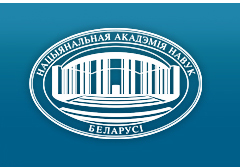 Информационное письмоУважаемые коллеги!В год 80-летия Отделения физико-технических наук Национальной академии наук Беларуси и в связи со 120-летним юбилеем его первого академика-секретаря 
Николая Сергеевича Акулова в Институте прикладной физики, созданном на базе основанного академиком Н.С. Акуловым в 1963 году Отдела физики неразрушающего контроля, Национальная академия наук Беларуси 15 декабря 2020 года проводит научные чтения.Рабочие языки чтений – русский и английский. В тематику чтений включены вопросы ферромагнетизма и магнитной анизотропии, дислокационных представлений и проблем прочности, тепловых процессов и диффузии, фазовых переходов и теории цепных процессов, которыми занимался Н.С. Акулов,
а также другие актуальные вопросы дефектоскопии, неразрушающего контроля и диагностики.Регистрационный взнос отсутствует.Краткие аннотации докладов (от 200 до 300 слов) будут опубликованы вместе с программой в виде буклета. Лучшие доклады, соответствующие тематике, будут рекомендованы к публикации в журнале «Неразрушающий контроль и диагностика» ISSN 2224-1752 (в списке ВАК для опубликования результатов диссертационных исследований).Крайний срок регистрации и подачи аннотаций докладов: 15 ноября 2020 г.Научно-исследовательские организации и учреждения образования, выразившие заинтересованность в участии:Институт металлургии и материаловедения им. А.А. Байкова РАН, Московский государственный техничечкий университет им. Н.Э Баумана, Санкт-Петербургский институт ядерной физики им. Б.П.Константинова, Санкт-Петербургский политехнический университет Петра Великого, Институт физики прочности и материаловедения СО РАН, Новосибирский государственный технический университет, Кузбасский государственный технический университет им. Т.Ф. Горбачева, Институт сверхтвердых материалов им. В.Н. Бакуля НАН Украины, Кельнский университет и другие.От Оргкомитета семинара: директор Института прикладной физики НАН Беларуси, профессор М.Л. Хейфец, заместитель директора А.С. Гаркун, заведующие лабораториями института, профессора И.И. Брановицкий, В.Л. Венгринович.E-mail для связи: kheifetz@iaph.bas-net.by,  garkun@iaph.bas-net.by,        branovitsky@iaph.bas-net.by, veng@iaph.bas-net.by, mlk-z@mail.ruРегистрационная форма для докладчикаРегистрационная форма для соавторовОбразцы аннотаций на русском и английском языках объемом 200-300 слов прилагаются.Registration form for presenting authorsRegistration form for co-authors/attendeesFor a 200-300 word abstract, see the template below Авторов просим представить аннотации (200-300 слов) на русском и английском языках по нижеприведенному образцу.НазваниеА.Б.Иванов*1, В.Г.Петров21 Название первой организации, индекс, адрес, город, страна2 Название второй организации, индекс, адрес, город, страна* ivanov@gmail.comРазмер страницы A4 (21x29,7 см), поля 2,5 см со всех сторон. Шрифт Times New Roman  для заголовка и текста и  для адреса и электронной почты. Текст печатается через один интервал с выравниванием по левому и правому краю без абзацного отступа. Количество слов (200-300) включает название доклада, авторов, адреса организаций и текст. Аннотация должна содержать краткий обзор презентации. The title should be bold and centredA.B.First*1, C.D.Second21 This University, 10 Summer Str., 123450, City1, Country12 That Company, 20 Autumn Str., 67890, City2, Country2* myemail@site.yzThe page size should be A4 (21x29.7 cm) with a  margin all around. The font should be Times New Roman  for text and title and  for affiliations and email. The text should be single-spaced, justified left and right without indent. The word count (200 to 300 words) includes the title, authors and affiliations. The abstract should contain a brief synopsis of the presentation. Международные«Акуловские чтения»15 декабря 2020 г.Минск, БеларусьДокладчик (автор):ФамилияИмяОтчествоУченая степень (звание) Организация (учреждение)Почтовый адресТелефон (мобильный)Факсe-mailНазвание докладаСоавторы (сопровождающие)Фамилия ИмяОтчествоУченая степень (звание) Организация (учреждение)Почтовый адрес Телефон (мобильный)Факсe-mailЯ соавтор (отметьте знаком X)Название доклада Я слушатель без доклада (отметьте знаком X)International “Akulov Workshop”December 15, 2020Presenting author:First nameMiddle nameLast nameAcademic degree (title/position) Institution/OrganizationFull postal addressPhoneFaxe-mailTitle of the presentationCo-authors with affiliations (if any)First nameMiddle nameLast nameAcademic degree (title/position)Institution/OrganizationFull postal addressPhoneFaxe-mailI’m a co-author (please tick)Title of the presentationI plan to attend without a presentation (please tick)